高知市手話奉仕員養成講座受講生募集！聴覚障害者や手話に関する基礎的な知識を学びます　　　　　　　　　　　　　手話に興味のある方・習いたい方の参加をお待ちしています！！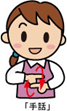 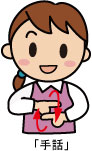 《問合せ・申込み先》〒780-0928　高知市越前町2-4-5 ３階高知県聴覚障害者情報センター　電話 088-823-5922(電話受付9:00～17:00) FAX 088-822-0750  E-mailchokaku-joho@kodakasa-h.com◆日　時　　昼の部：2021年4月7日(水)～2022年3月16日(水)毎週水曜日　10時～12時　　　　　　　　夜の部：2021年4月9日(金)～2022年3月18日（金）毎週金曜日　19時～21時※両講座とも初日のみテキスト購入等の手続きがあるため30分前から受付を始めます。時間にご注意ください。　◆会　場　　小高坂更生センター　3階　研修室　　　　　　　　（　高知市越前町2-4-5　）　　◆対　象　　高知市内在住で初心者の方　◆定　員　　昼の部　40名　　　　　　　　夜の部　40名　◆受講料　　テキスト代　3,300円(税込）　◆申込期間　　3月1日(月)～3月19日(金)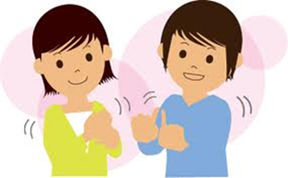 　◆締切り　　定員になり次第